OFFICE OF INFORMATION AND TECHNOLOGYVistA Audit Solution (VAS)User GuideVersion 2.1February 2024FOR INTERNAL USE ONLYRevision HistoryList of FiguresFigure 1: PIN Prompt	2Figure 2: VAS UI Patient Search Portal	3Figure 3: Patient Search Overview Page	3Figure 4: Full Name Search Button	4Figure 5: Patient Full Search Page	4Figure 6: Search for Patient Button	4Figure 7: Full Search – Single Patient Result	5Figure 8: Full Search – Multiple Patient Results	5Figure 9: Full Search – No Patient Results	6Figure 10: Partial Search Button	6Figure 11: Patient Partial Search Page	6Figure 12: Patient Partial Search - Single Patient Results	7Figure 13: Patient Partial Search - Multiple Patient Results	8Figure 14: Partial Search – No Patient Results	8Figure 15: User Search	9Figure 16: Print User List	9Figure 17: User Name Drop-Down Menu	10Figure 18: Metadata Records View	11Figure 19: Date Range Search	12Figure 20: Searching Metadata	13Figure 21: Metadata Record Navigation	14Figure 22: Change Rows Per Page	15Figure 23: Ascending/Descending for Site of Data Origin	15Figure 24: Opened Record from Metadata Record	15Figure 25: Logout Button for VAS	16Figure 26: Exit VAS UI	17Figure 27: Close Browser	17Figure 28: VA Global Address List	17IntroductionVistA Audit Solution (VAS)The Veterans Information System and Technology Architecture (VistA) Audit Solutions (VAS) was designed as a real-time web-based interface.  VAS provides a nationwide Health Insurance Portability and Accountability Act (HIPAA) compliant Audit Tracking Solution with the ability to track and report on access logs for patients’ Personally Identifiable Information (PII)/Protected Health Information (PHI) data across all VistA instances. VAS users are Privacy Officers, Information Systems Security Officers (ISSO), and their authorized representatives who need the ability to view the log of Creation, Retrieval, Updating, and Deletion (CRUD) operations on patient information to respond to HIPAA, employee and Inspector General (IG) requests. This data originates from VistA and flows through in-memory database servers to be stored in the Veterans Affairs Enterprise Cloud (VAEC) Amazon Web Services (AWS). VAS web-based User Interface (UI) will access and display the data stored in AWS.Authorized VAS users may view the patient data that was accessed and modified, as well as the individual that performed the actions.PurposeThe purpose of the VAS User Guide v2.1 is to familiarize authorized users in the usage of the VAS UI.Document DisclaimerThe appearance of external hyperlink references in this manual does not constitute endorsement by the Department of Veterans Affairs (VA) of this Web site or the information, products, or services contained therein. The VA does not exercise any editorial control over the information you may find at these locations. Such links are provided and are consistent with the stated purpose of the VA.This document (including any enclosures, attachments, and hyperlinks) has been prepared for the exclusive use and benefit of the U.S. Department of Veterans Affairs VistA Audit Solution (VAS) and solely for the purpose for which it is provided. Unless provided express prior written consent, no part of this document should be reproduced, distributed, or communicated to any third party.VAS endeavors to supply accurate information in this report; however, errors and omissions may occur.System SummaryThe VAS UI portal is hosted in VAEC AWS GovCloud. The system is only accessible within the VA intranet to authorized users such as Privacy Officers and Information Systems Security Officers to perform consent management tasks.Getting StartedAccess to VAS UIThis section describes the steps for accessing and understanding the VAS UI Portal functionalities.For users to gain access to the VAS UI, users will need the following:VAS UI Uniform Resource Locator (URL)Active Personal Identification Verification (PIV) card with Personal Identification Number (PIN)Google Chrome or Microsoft EdgeTo be WhitelistedSteps to AccessTake the following steps to access VAS UI via Single Sign-On Integration (SSOi) with an active PIV card.Note: Users will only use their PIV card to access.Navigate to the VAS UI by entering the URL (https://var.va.gov/) into a browser (Chrome or Edge).When prompted, enter the PIN associated with the PIV card and click OK.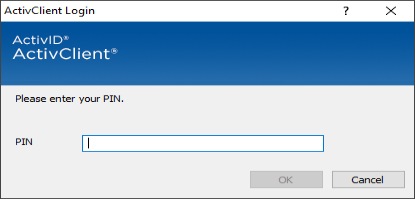 Figure 1: PIN PromptVAS UI has been accessed when the screen providing Getting Started with VistA Audit Solution (VAS) displays.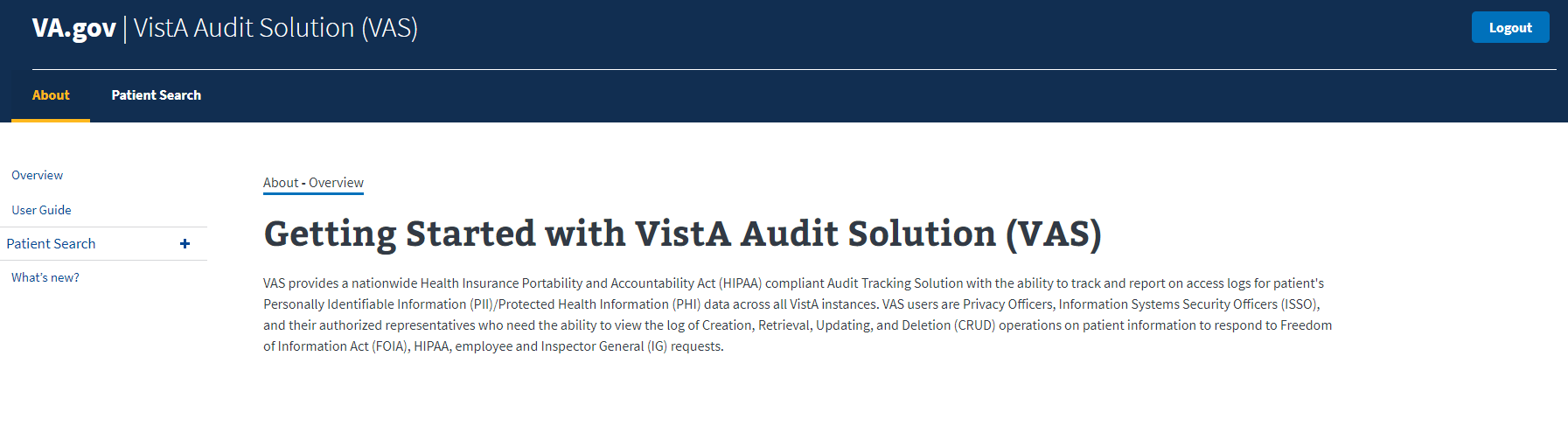 Figure 2: VAS UI Patient Search PortalUnderstanding the FunctionalityThe VAS UI portal provides the following functionalities:Audited patient data accessed and modified within VistA is available for viewing.Viewing and identifying the actions made by the VistA user(s) for targeted audit records, including the individual that performed the actions.Patient Search TabThe Patient Search tab allows the user to perform a Full or Partial search for the Patient record.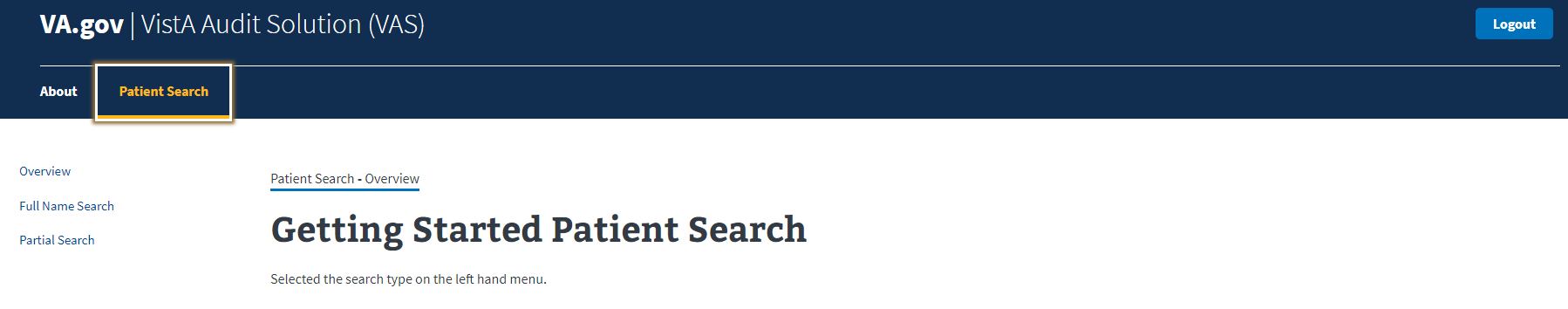 Figure 3: Patient Search Overview PageFull SearchTo conduct a Full Search in the VAS UI, users need to have:Access to the VAS UIThe Patient’s full name (Last,First Middle)There is no space between “Last””,””First”. If a space is entered, no record will be found. Example: SMITH,JOHNMiddle Name or Initial is not required.The Patient’s DOB (MM/DD/YYYY); orThe Patient’s SSN (no spaces or dashes included)Steps for Full SearchSelect the Full Name Search button on the left of the screen.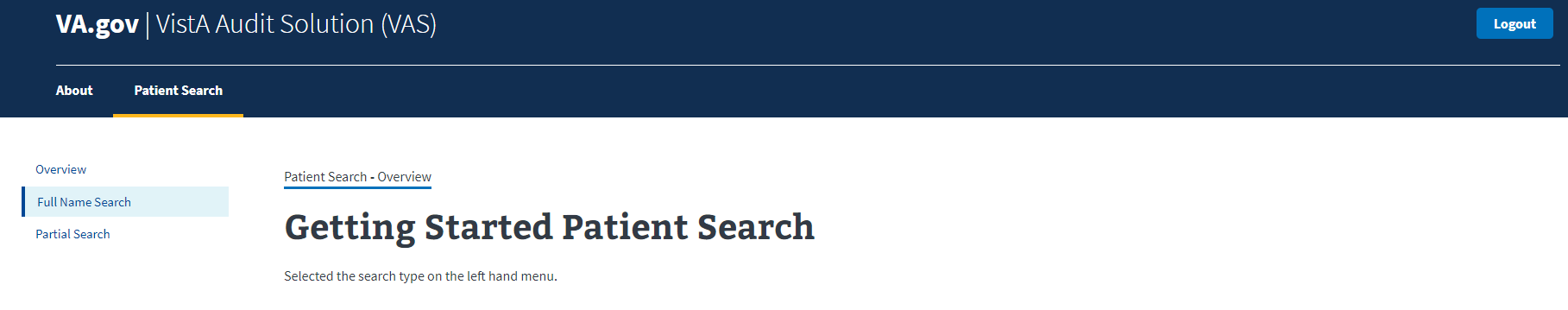 Figure 4: Full Name Search ButtonThe Patient Full Search window displays as seen below: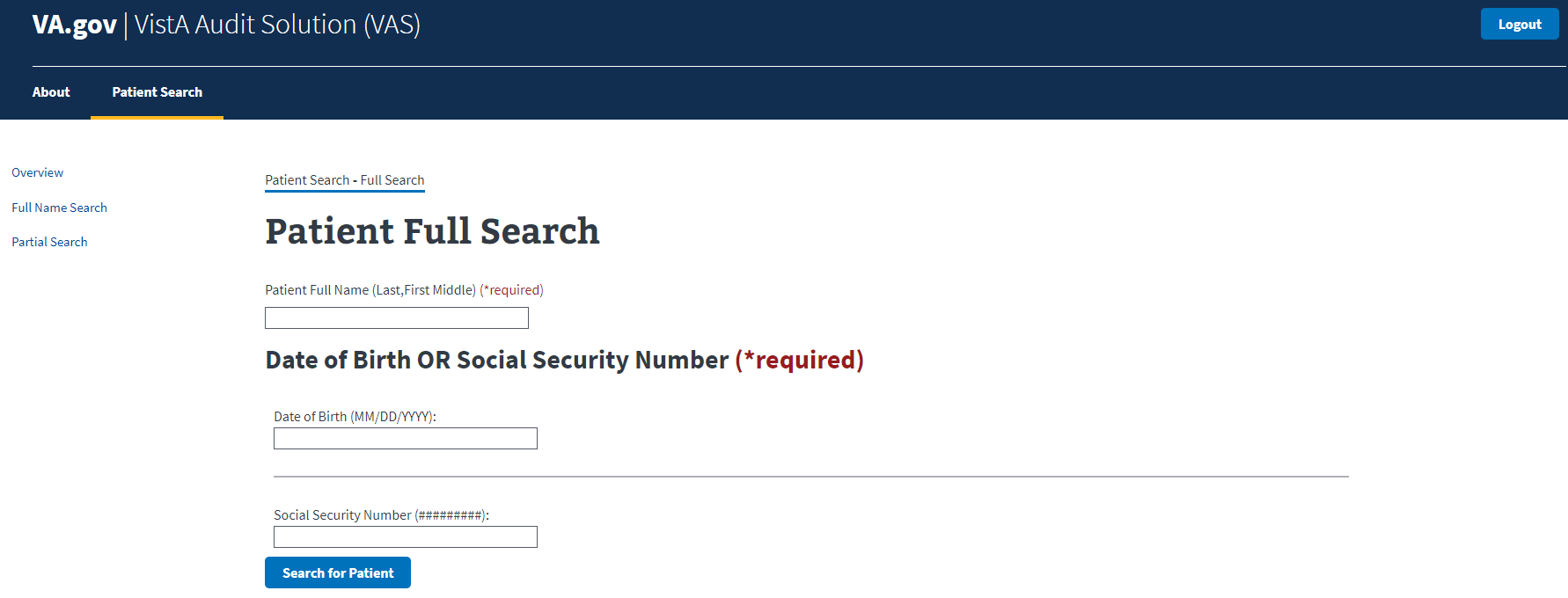 Figure 5: Patient Full Search PageEnter Patient Full Name (Last,First Middle) *required fieldThere is no space between “Last,First.” If a space is entered, no record will be found.Middle Name or Initial is not required.Enter Date of Birth OR Social Security Number *required field.The Search for Patient button will be enabled once all required fields are entered.The Search for Patient button will remain disabled if the search criteria is entered incorrectly or left blank.Click the Search for Patient button.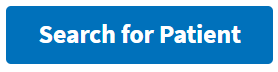 Figure 6: Search for Patient ButtonSingle Patient Results – Full SearchThe patient search information will display on the screen when the results are for a single record. This includes the patient’s name, date of birth, and social security number. Users will be given the option to run a User Search or a Date Range Search for the patient by selecting the respective buttons provided below the patient information as seen in Figure 7. 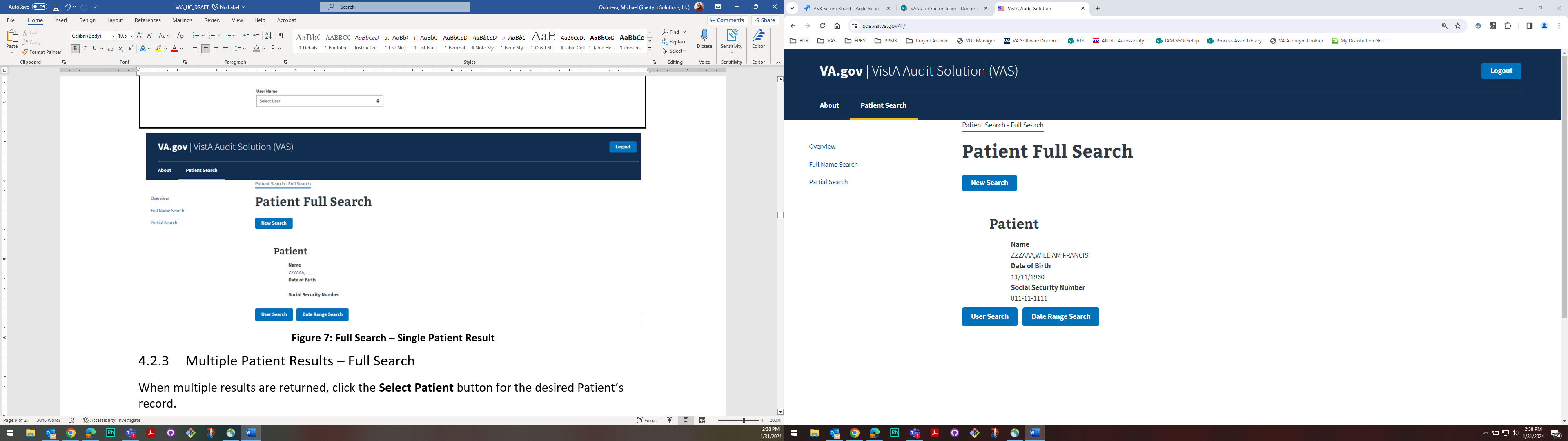 Figure 7: Full Search – Single Patient ResultMultiple Patient Results – Full SearchWhen multiple results are returned, click the Select Patient button for the desired Patient’s record.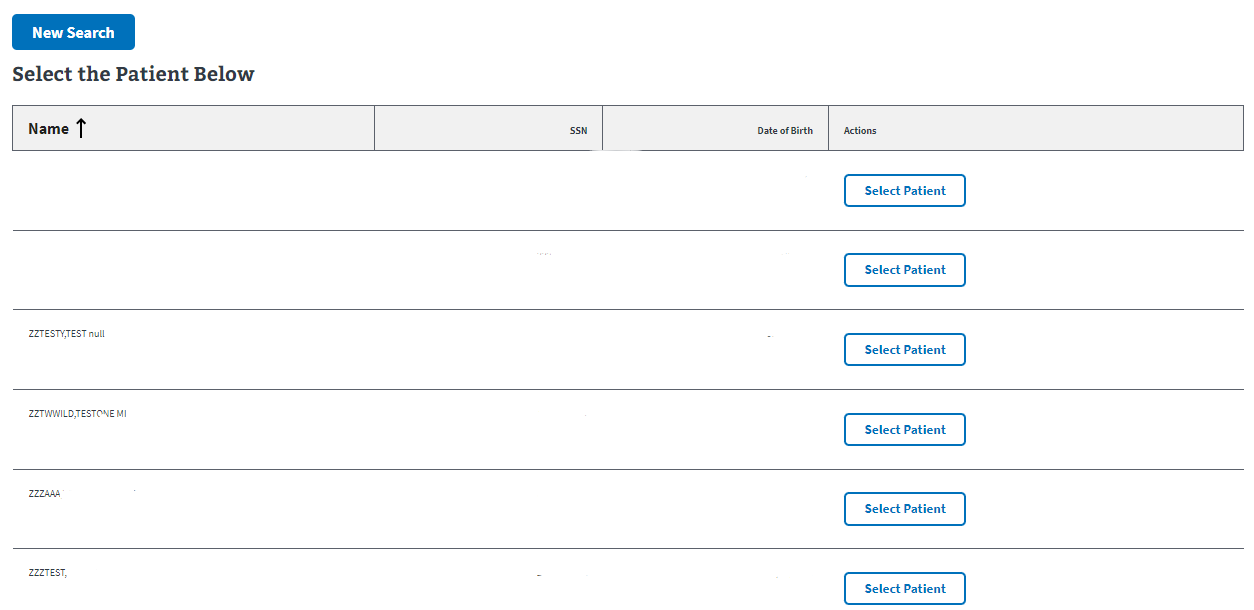 Figure 8: Full Search – Multiple Patient ResultsNo Patient Results – Full SearchThe screen will not display any patient information if the search criteria entered cannot locate a record. The user should verify that they correctly entered the search data when performing the Full Search function. The New Search button will display in the case that the user would like to perform a new search.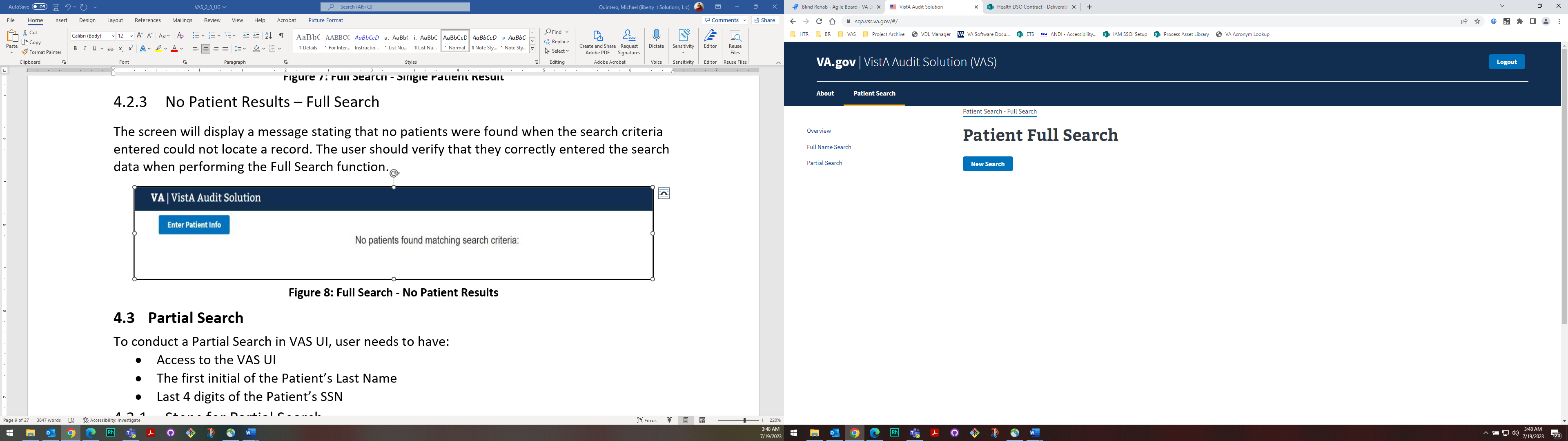 Figure 9: Full Search – No Patient ResultsPartial SearchTo conduct a Partial Search in VAS UI, users need to have:Access to the VAS UIThe first initial of the Patient’s Last NameLast 4 digits of the Patient’s SSNSteps for Partial SearchSelect the Partial Search button on the left of the screen.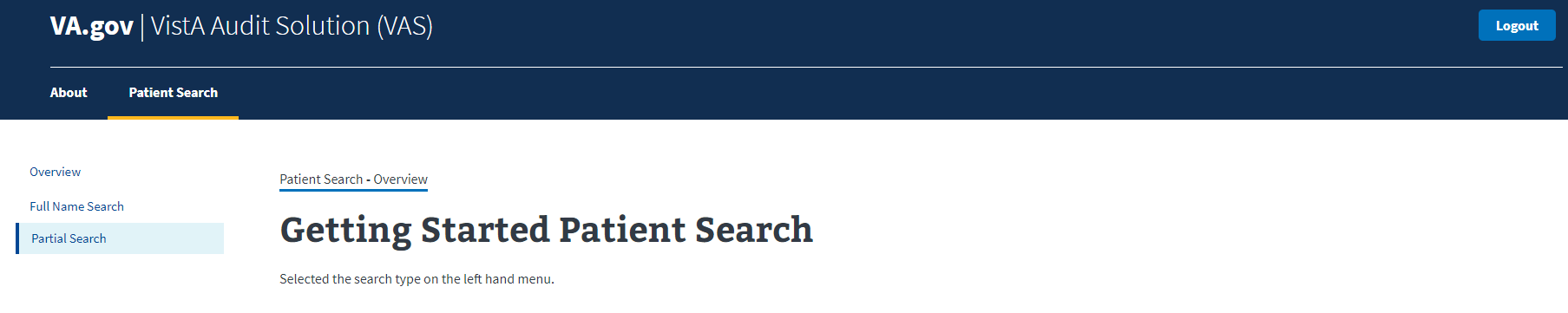 Figure 10: Partial Search ButtonThe Partial Search window displays as seen below.Enter the Patient’s First Initial of Last Name. *required fieldEnter the Last 4 digits of the Patient’s SSN. *required field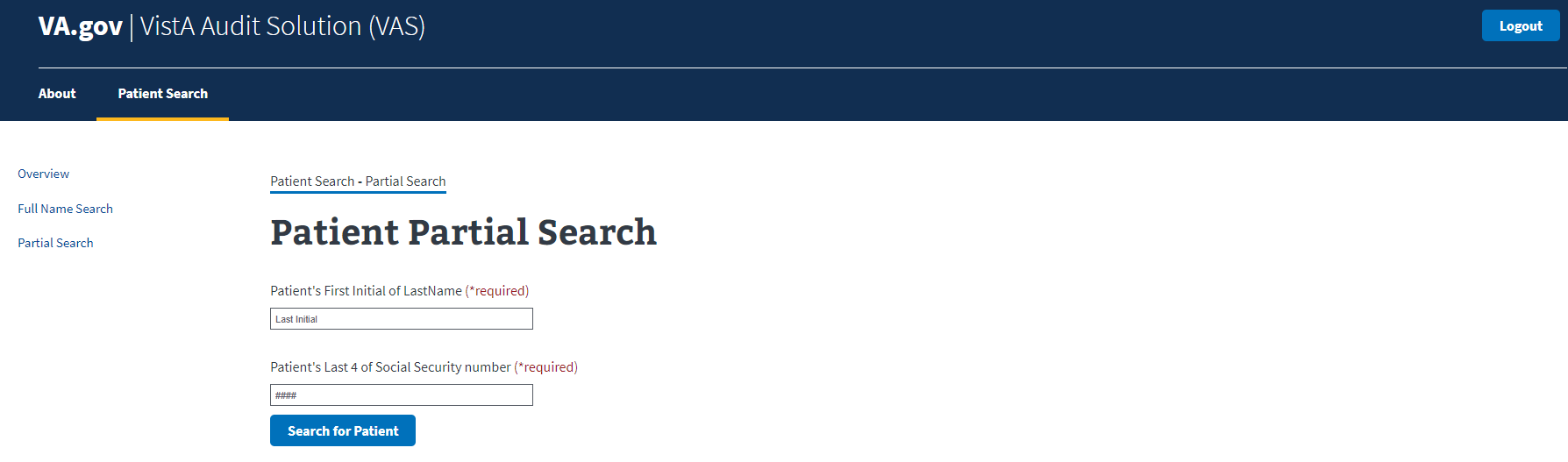 Figure 11: Patient Partial Search PageOnce the required fields have been entered, the Search for Patient button will be enabled.The Search for Patient button will remain disabled if the search criteria is entered incorrectly or left blank.Click Search for Patient.Single Patient Results – Partial SearchThe patient search information will display on the screen when the results are for a single record. This includes the patient’s name, date of birth, and social security number. A drop-down list labeled User Name will display below the patient’s information. This list contains the individuals within the VistA environment that have accessed the patient’s record. The New Search button above the patient’s information will allow the user to start a new search.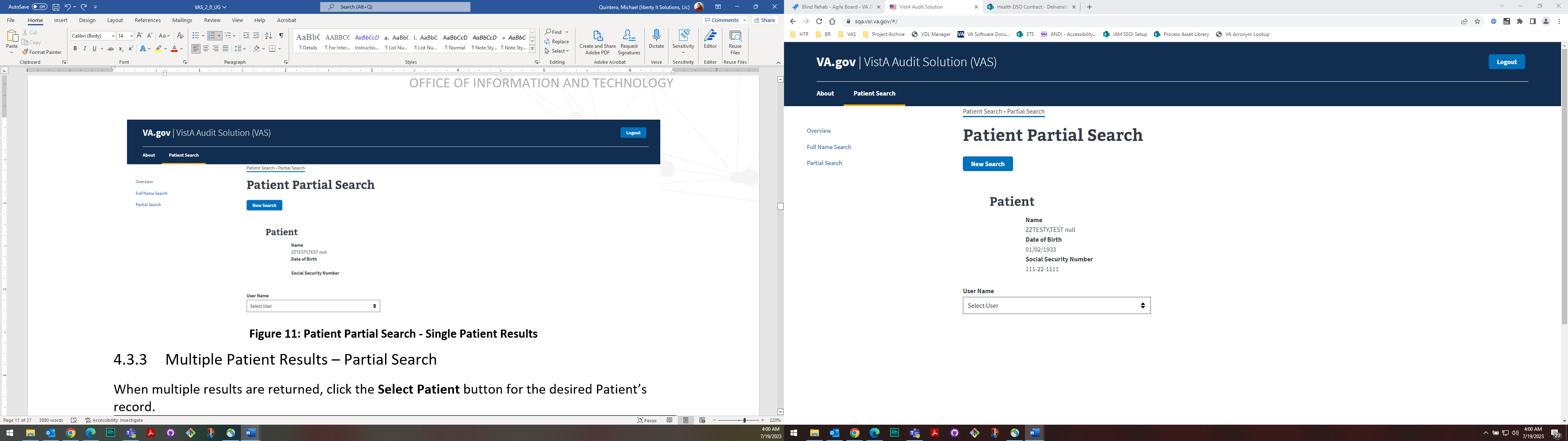 Figure 12: Patient Partial Search - Single Patient ResultsMultiple Patient Results – Partial SearchWhen multiple results are returned, click the Select Patient button for the desired Patient’s record.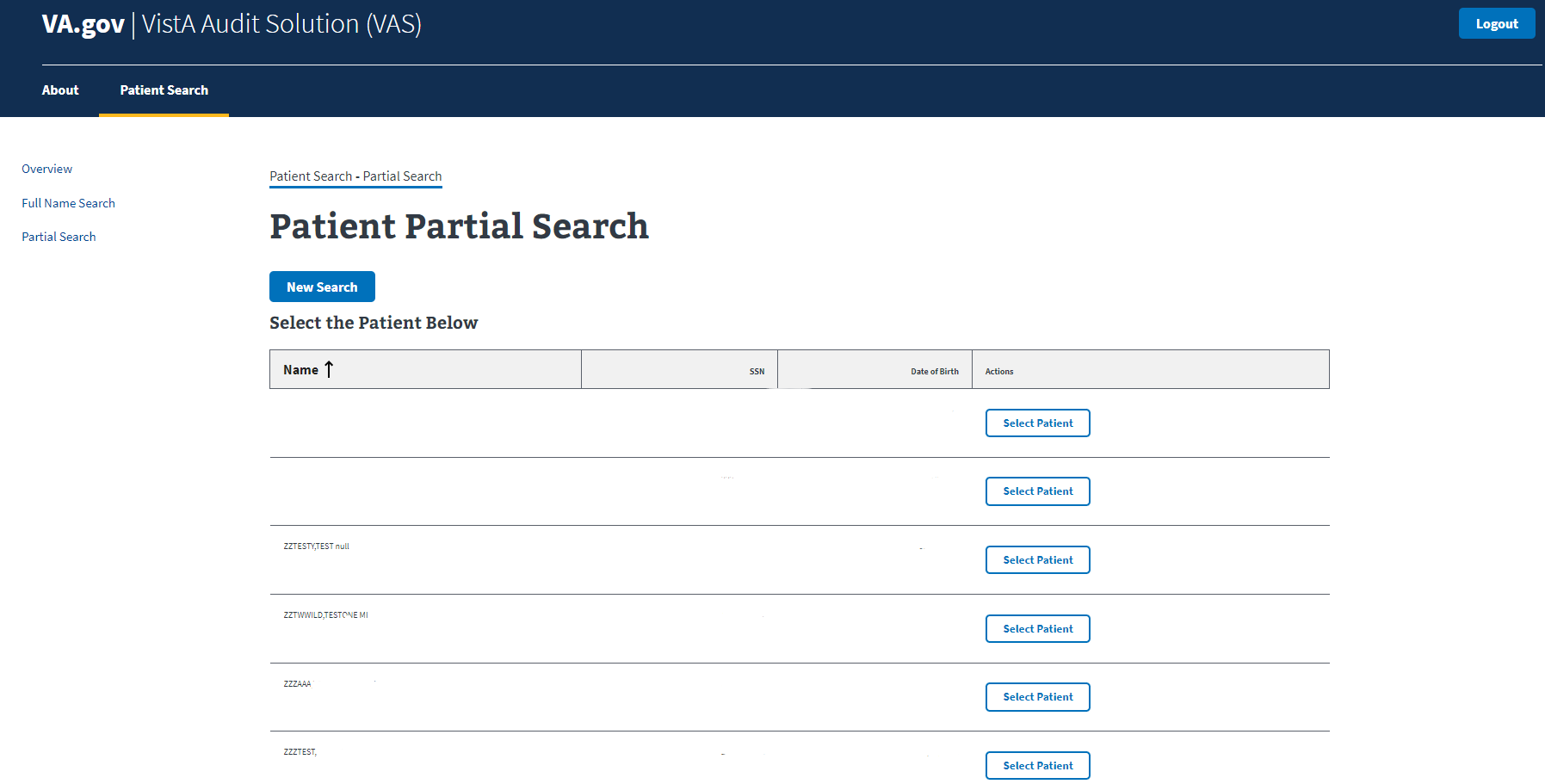 Figure 13: Patient Partial Search - Multiple Patient ResultsNo Patient Results – Partial SearchThe screen will not display any patient information if the search criteria entered cannot locate a record. The user should verify that they correctly entered the search data when performing the Partial Search function. The New Search button will display in the case that the user would like to perform a new search.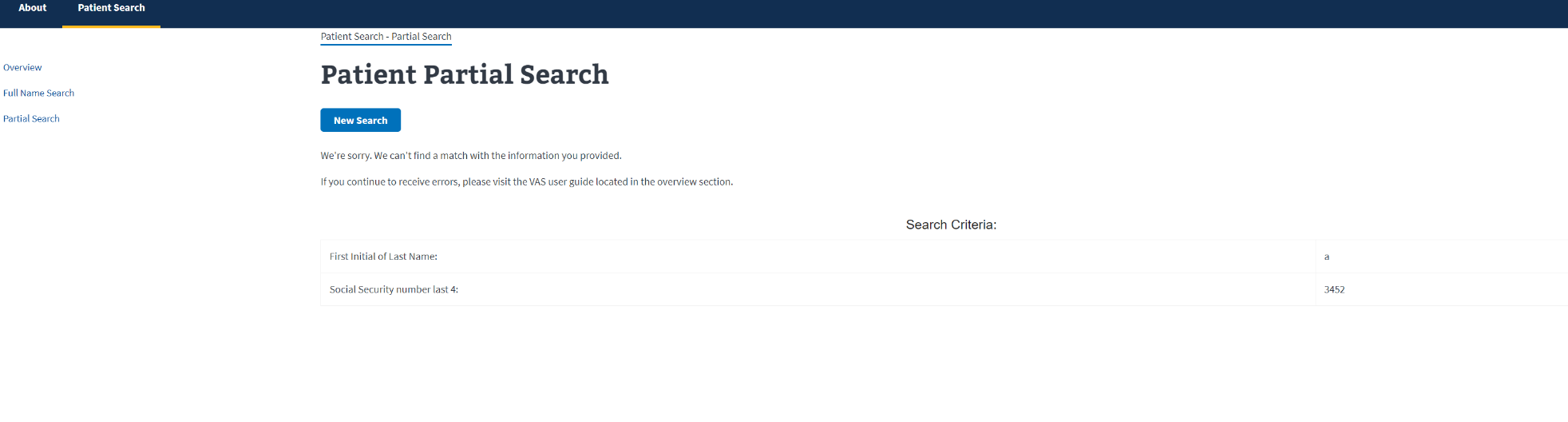 Figure 14: Partial Search – No Patient ResultsUser SearchOnce a patient record is chosen from a Full or Partial Search, a User search may be conducted by clicking the User Search button. The User Name drop-down list will appear, as well as the Print User List button. The User Name drop-down list contains the individuals within the VistA environment that have accessed the patient’s record. The New Search button above the patient’s information will allow the user to start a new search.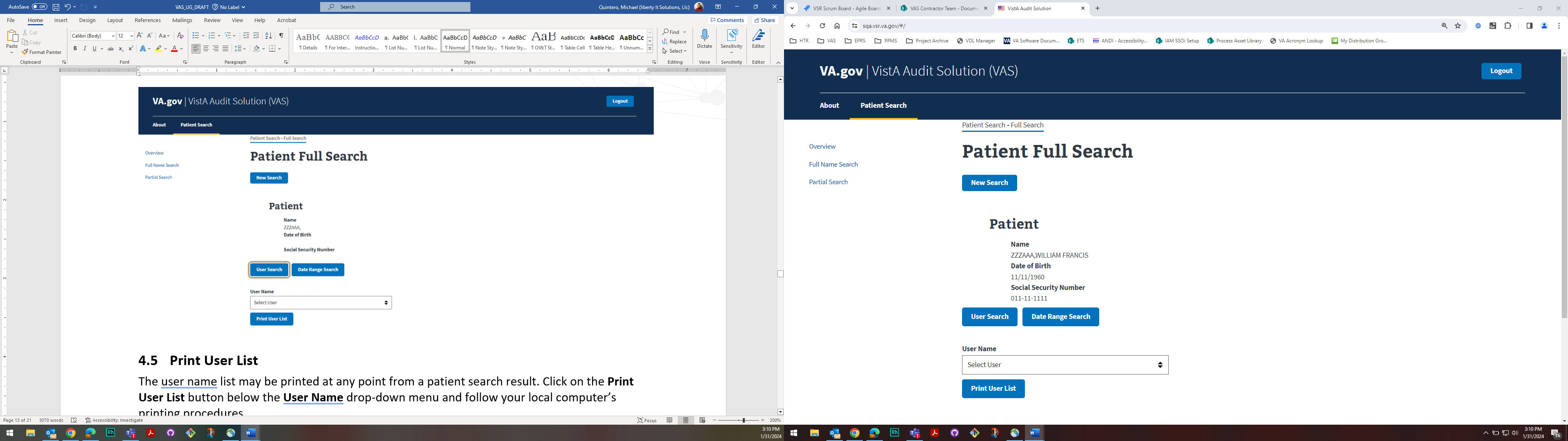 Figure 15: User SearchPrint User ListThe user name list may be printed at any point from a patient search result. Click on the Print User List button below the User Name drop-down menu and follow your local computer’s printing procedures. 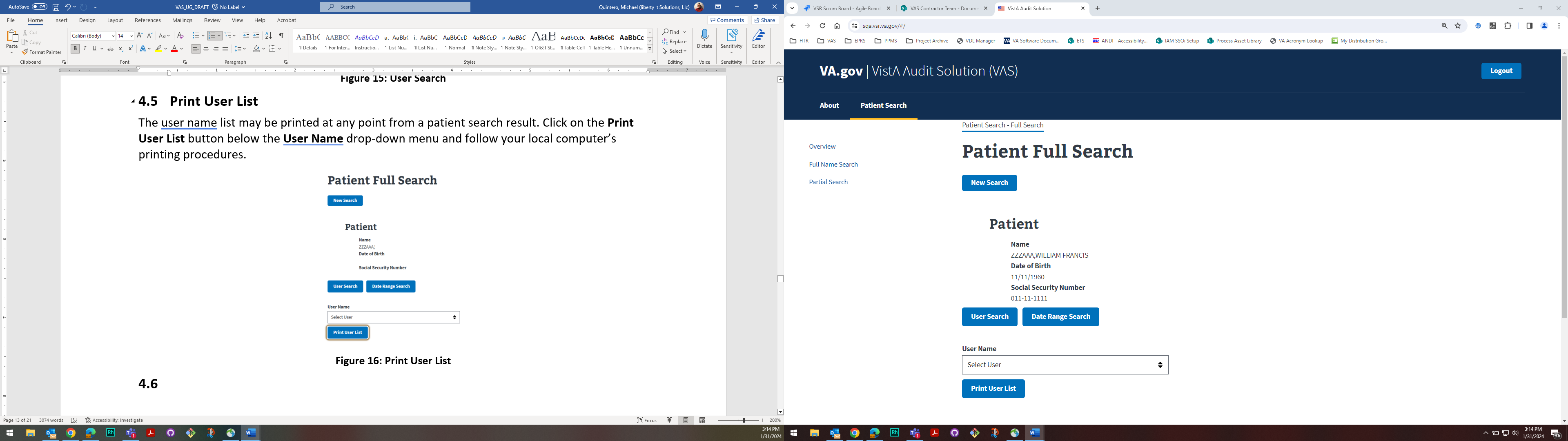 Figure 16: Print User ListSteps to Select a UserClick the drop-down arrow for the User Name menu.The User Name drop-down menu will contain the names of the users who have accessed the Patient’s records.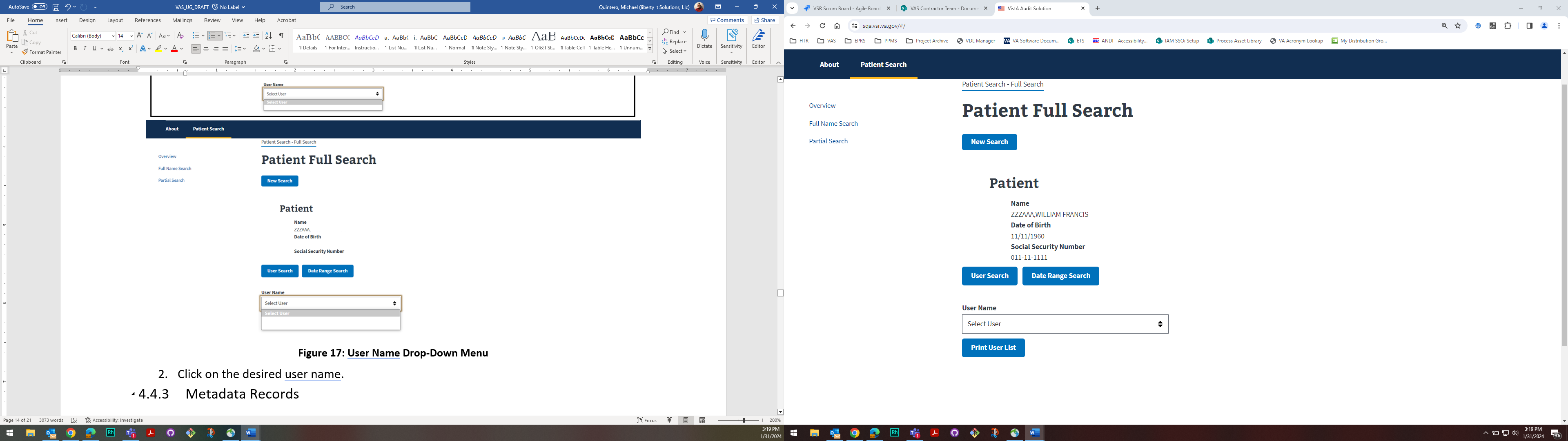 Figure 17: User Name Drop-Down MenuClick on the desired user name.Metadata Records for User SearchOnce the desired user name is selected the corresponding Metadata Records for the Patient record accessed by the user are displayed in groups of 10 lines (default).Each line includes:Field Changed – the field that has been updated for the record, when appropriate.Request Type – the type of action taken to the record.Create: New record created.Inquiry: Record has been viewed.Update: Field within the record that has been updated. Includes actions to add new data, change data and delete data.Date – the date and time the action was taken within VistA.Site data accessed from – the VistA site where the data was accessed.Actions – an Open Record button for each record available that expands and collapses more information for the selected record.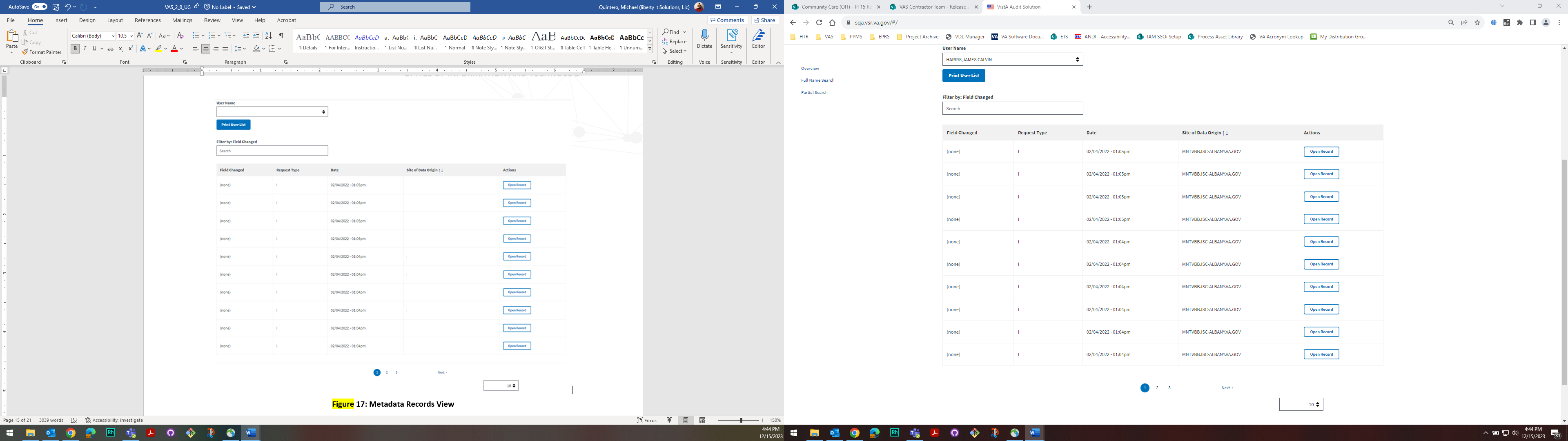 Figure 18: Metadata Records ViewDate Range SearchOnce a patient record is chosen from a Full or Partial Search, a Date Range search may be conducted by clicking the Date Range Search button. A Start Date field and End Date field will appear. Enter the desired date range within the Start Date and End Date fields to search for records of all users for that given patient within that timeframe. 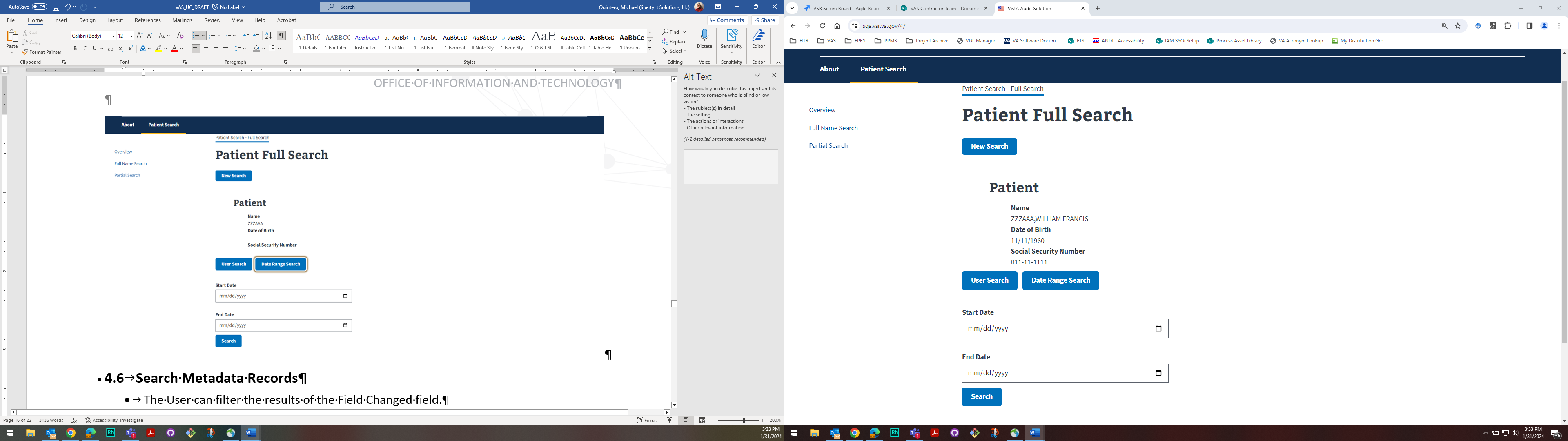 Figure 19: Date Range SearchSteps to Enter a Date RangeClick Date Range Search button.Enter a desired start date in Start Date field in MM/DD/YYYY format.Enter a desired end date in End Date field in MM/DD/YYYY format.Click Search. Metadata Records for the given timeframe for all users will display.Metadata Records for User SearchOnce the desired date range is selected the corresponding Metadata Records for the Patient record accessed by all users in that date range are displayed in groups of 10 lines (default).Each line includes:User – name of user that accessed the patient’s informationField Changed – the field that has been updated for the record, when appropriate.Request Type – the type of action taken to the record.Create: New record created.Inquiry: Record has been viewed.Update: Field within the record that has been updated. Includes actions to add new data, change data and delete data.Date – the date and time the action was taken within VistA.Site data accessed from – the VistA site where the data was accessed.Actions – an Open Record button for each record available that expands and collapses more information for the selected record.Search Metadata RecordsThe User can filter the results of the Field Changed field.All Metadata records for a Patient/User are searched with criteria entered, not just the rows displayed on the screen.The example below is a search with the criteria of ‘IN’ entered and all results being displayed.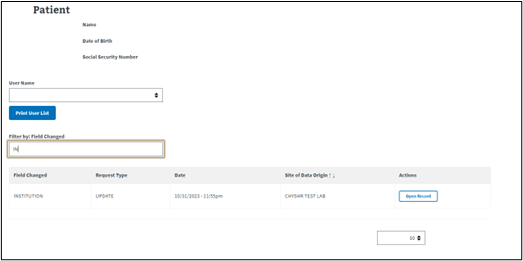 Figure 20: Searching MetadataNavigate Metadata RecordsVAS contains functionality that allows the user to navigate through the data provided in several ways.Page Forward/BackwardIn cases where the metadata records exceed 10 rows (default page size), the user can use the Next > and backward <Prev buttons at the bottom of the screen to navigate through the lines of records.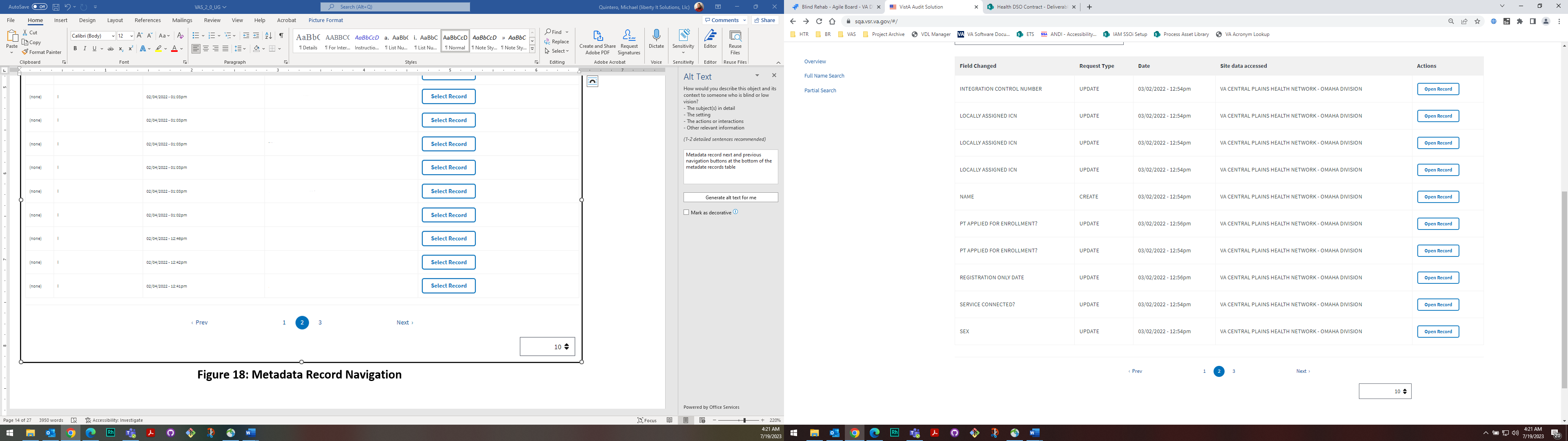 Figure 21: Metadata Record NavigationRows Per PageThe default page size for the display of rows of Metadata records is 10 per page. The user may increase this to 25, 50, or 100 rows per page.Click on the drop-down menu in the bottom right corner of the screen that shows the default number of rows (10).Select the number of rows desired.The Rows per page will return to the default of 10 per page once another Patient is selected.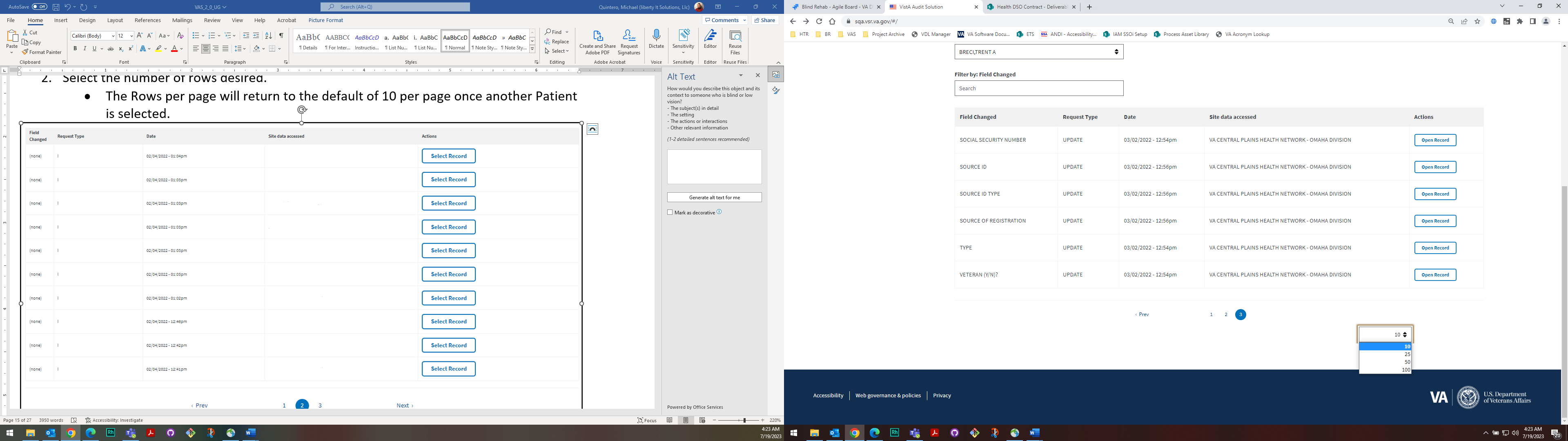 Figure 22: Change Rows Per PageAscending/Descending SortThe Site of Data Origin column heading for the Metadata Records may be sorted in Ascending or Descending order by clicking on the arrows to the right of the header title.Sort Order:Ascending Order: Smallest to largest; A to Z or 0 to 9Descending Order: Largest to smallest; Z to A or 9 to 0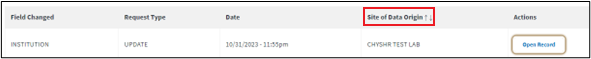 Figure 23: Ascending/Descending for Site of Data OriginSelect/View Audit RecordViewing data from selected audit records provides information about the VistA user who accessed the record, the updates and inquiries made, as well as the date and time these actions were performed. The major functions for Select/View of Audit Records are:View the description, from the VistA Data Dictionary, of the Field Changed.View Audit Record details regarding the actions taken in VistA for the Patient Record.Audit Record FieldsWhen clicking the Open Record button for a row in the Metadata Record table, the audited data information expands as shown below.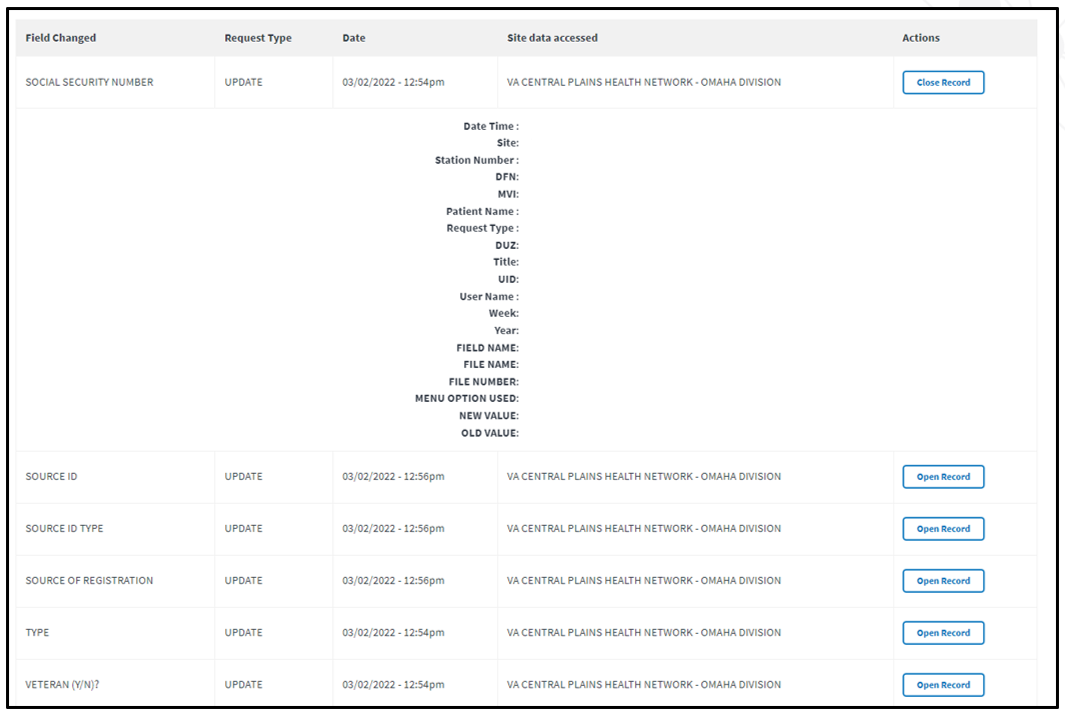 Figure 24: Opened Record from Metadata RecordEach Audit Record contains the fields below. The fields are populated with data specific to the selected record.Date/Time: Date and Time that the field was accessed by the chosen VistA site User.Site: VistA Site where the record resides, and action was taken.Station #: Station ID where the record resides, and action was taken.DFN: Data File Number (DFN) is the Internal Entry Number (IEN) in the PATIENT file (#2).MVI: Master Veteran Index (MVI) is the authoritative source for person identity data. Maintains identity data for persons across VA systems, a unique universal identifier for each person.Patient Name: Patient Name for record selected.User Name: The Name of the VistA user that took the action at the VA site for the Patient record.Request Type: The type of request that was done for the selected record. Request types include Create, Update, and Inquiry.DUZ: DUZ is the user number that refers to the Internal Entry Number (IEN) of the logged-on user for the local VistA system.Title: User Title is the position title for the VistA user.UID: Unique User ID (UID) is the unique identifier for the VistA user by Security ID. This field is also known as the SECID for VA Single Sign-On (SSOi).Week: Displays the calendar week number that the Audit Record action occurred.Year: Displays the calendar year that the Audit Record action occurred.Field Name: The name of the field for the action taken in VistA.Menu Option Used: Name of the menu option utilized by the VistA user to Create, Update, or Inquire for the selected record.New Value: The value that the VistA user updated or added to the audited field.Old Value: The value in the field prior to the update action. If there was no old value, the field will be populated with <no previous value>.The Open Record button becomes the Close Record button when the record is expanded and can be clicked to collapse the record.Logout/Close/Exit VAS UILogoutClicking the Logout button in the top right corner of the VAS UI page will log the user out of VAS. The user will be brought to the VA Single Sign-On logout page and a message will read You have been logged out of Vista Audit Solution (VAS).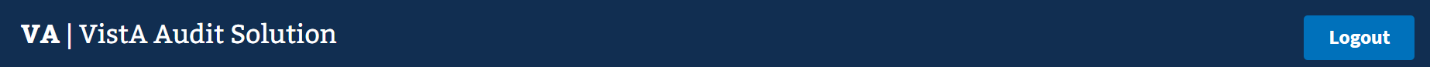 Figure 25: Logout Button for VASClose/ExitClosing the UI browser will exit the user from the VAS application. Below are a few ways this may be accomplished.In Chrome or Edge, the keyboard shortcut, Alt + F4, will quickly close the active window and all open windows.Click the ‘X’ located on the right side of the VistA Audit Solution tab. This will close the browser.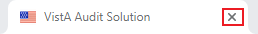 Figure 26: Exit VAS UITo close all tabs in Chrome or Edge, click the ‘X’ located in the far upper right corner.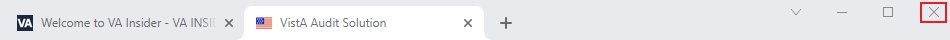 Figure 27: Close BrowserTroubleshootingVAS is UnresponsiveUnresponsive behavior can occur with a session timeout or loss of network connectivity. Input entered prior to a loss of connectivity or timeout will not be saved or recoverable. Refreshing the page may keep you on the same page if a timeout occurs, but you may be re- prompted for the PIN for your PIV.Session timeout will occur when PIV cache is expired on the browser. The PIV dialog will be shown and require PIN entry.Contact VAS TeamFor additional support and information, contact the VAS Support team using the email group available in the VA Global Address List (GAL) as displayed below.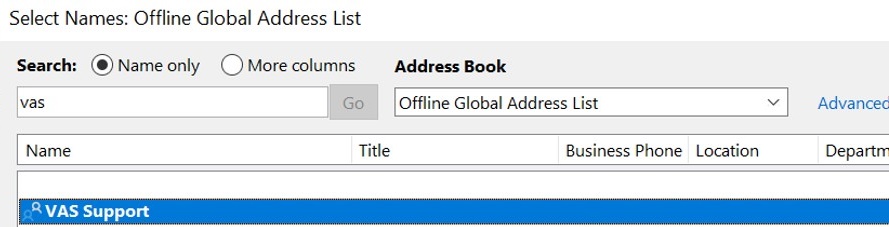 Figure 28: VA Global Address ListAppendix A: Acronyms and AbbreviationsDateVersionDescriptionAuthor02/22/20242.1Addition of Date Search functionality and new screenshots, rearranging of User Search functionalityBooz Allen Hamilton11/15/20232.0Removal of VistA guidance, addition of Print User List functionality, updating figuresBooz Allen Hamilton10/12/20221.0Initial creation of the User Guide for VistA Audit Solutions projectBooz Allen HamiltonTermDefinitionAPIApplication Programming InterfaceAWSAmazon Web ServicesCRUDCreation, Retrieval, Updating, and DeletionDFNData File NumberDGRegistration packageGALGlobal Address ListHIPAAHealth Insurance Portability and Accountability ActIENInternal Entry NumberIGInspector GeneralISSOInformation Systems Security OfficerMVIMaster Veteran IndexOITOffice of Information and TechnologyPHIProtected Health InformationPIIPersonally Identifiable InformationPINPersonal Identification NumberPIVPersonal Identification VerificationRESTRepresentational State TransferSSOiSingle Sign-On IntegrationUIUser InterfaceUIDUnique User IDURLUniform Resource LocatorVADepartment of Veterans AffairsVASVistA Audit SolutionsVAECVeterans Affairs Enterprise CloudVAMCVeterans Administration Medical CenterVistAVeterans Information System and Technology Architecture